Краевое государственное бюджетное профессиональное образовательное учреждение «Ачинский колледж отраслевых технологий и бизнеса»Исследовательская работаПрименение систем линейных уравнений в экономике      Выполнил: Путенко Н.С.     Руководитель: Янченко Н.А.,                                                                                            Преподаватель математики  Ачинск,2021СодержаниеВведение……………………………………………………………………….............31. Системы n - линейных уравнений с n переменными………………………….…4      1.1. Постановка задачи ………………………………………………….………..41.2.  Метод Крамера  ………………………………………………...……….........51.3.  Метод обратной матрицы……………………………………………….……51.4.  Метод Гаусса………………………………………………………..….……..51.5.  Применение средств Excel  к решению систем линейных уравнений….…52.Решение задач с практическим содержанием……………………………..….…....6Заключение……………………………………………………………….....................9Список используемой литературы…………………………………….....................10Приложения ……………………………………………………………..…….......…11ВведениеМатематика – наука о количественных отношениях и пространственных формах действительного мира. Она является не только мощным средством решения прикладных задач и универсальным языком науки, но и элементом общей культуры. Без современной математики с ее развитым логическим и вычислительным аппаратом был бы невозможен прогресс в различных областях человеческой деятельности. В настоящее время математика служит фундаментом экономических исследований. Математические модели в экономике представляют формализованное описание управляемого экономического процесса, включающее известные параметры, неизвестные величины, объединенные между собой связями в виде математических зависимостей, формул. Процесс решения экономических задач включает этапы: 1. Содержательная (экономическая) постановка задачи. Выполняется четкая формулировка задачи, определяются объекты, относящиеся к решаемой задаче, ситуация, которую нужно реализовать в результате ее решения. 2. Математическая постановка задачи. Осуществляется построение математической модели объекта и определение методов (алгоритмов) получения решения задачи. Знание математических методов и умение применять их на практике необходимы каждому специалисту в области экономики. В представленной работе проводится исследование теоретических основ и практических результатов применения различных методов решения систем линейных алгебраических уравнений в задачах экономического содержания. Актуальность данного исследования заключается не только в приобретении новых математических знаний в процессе выполнении работы, но и в овладении определенными компетенциями, позволяющими использовать математический аппарат для решения прикладных экономических задач. Гипотеза: математическими методами можно решать экономические задачи. Цель работы: изучение методов решения систем линейных уравнений и определение эффективности их использования в решении экономических задач. Задачи работы: - изучить теоретические основы основных методов решения систем линейных уравнений; - рассмотреть примеры решения систем линейных уравнений изученными методами; - рассмотреть практические задачи экономического содержания, сводящиеся к составлению и решению систем линейных уравнений; - определить эффективность использования изученных методов решения систем линейных уравнений в экономических задачах. Предмет исследования: способы и алгоритмы решения систем линейных алгебраических уравнений. Методы исследования: теоретическое изучение материала и практическое решение задач.1.  Системы n-линейных уравнений с n переменными1.1 Постановка задачиПусть дана система линейных уравнений. Если число уравнений системы равно числу неизвестных (m=n)  называется квадратной.Решением системы называется такой набор , который обращает все уравнения системы в тождества. Рассмотрим некоторые примеры.Система  называется совместной, если она имеет хотя бы одно решение, и называется несовместной, если у нее нет ни одного решения.
Совместная система вида  называется определенной, если она имеет единственное решение; если у нее есть хотя бы два различных решения, то она называется неопределенной.[2, с.38]В работе рассматриваются наиболее известные и простых в вычислительном плане методы решения квадратных систем линейных уравнений: метод Крамера, матричный способ, метод Гаусса. 1.2. Метод КрамераИз коэффициентах при неизвестных составим матрицу А, а из свободных членов матрицу столбец В, т.е.   А=                 В=Определитель матрицы А обозначим Δ и назовем определителем системы.  Δ =         Если в определителе системы заменить поочередно столбцы коэффициентов при х1, х2,….хn на столбец свободных членов, то получим n определителей  (для n неизвестных)Δ х1 =     Δ х2=          Δ хn=         Тогда формулы Крамера запишутся так:       x1= Δх1 / Δ,   x2= Δх2/ Δ,  …… ,   xn= Δхn /Δ.Если определитель системы  Δ = 0, то возможны два варианта: 1) Δ = 0 и каждый определитель Δxi = 0. В этом случае система имеет бесконечно много решений. 2)  Δ = 0 и хотя бы один из определителей  Δхi отличен от нуля. Это имеет место тогда, когда коэффициенты при всех неизвестных, кроме xi, пропорциональны. [1, с.22].1.3 Матричный способВ матричной  форме систему линейных уравнений можно записать так: А*Х=В, где А– матрица коэффициентов системы; Х – матрица-столбец неизвестных; В – матрица-столбец свободных членов. Если А квадратная матрица, то обратной по отношению к А называется матрица, которая, будучи умноженной на А дает единичную матрицу. А-1А=А А-1=Е. [1, с.78].  Обратная матрица находится по формуле    А-1=            Чтобы решить систему линейных уравнений с помощью обратной матрицы нужно: 1) найти обратную матрицу А-1; 2) найти произведение обратной матрицы на матрицу свободных членов, т.е. А-1В; 3) пользуясь определением обратных матриц, записать ответ Х= А-1В. [1, с.17].1.4. Метод ГауссаСистему уравнений приводят к эквивалентной ей системе с треугольной матрицей. Эти действия называют прямым ходом. Из полученной треугольной системы переменные находят с помощью последовательных подстановок (обратный ход).При выполнении прямого хода используют следующие преобразования:1) умножение или деление коэффициентов и свободных членов на одно и тоже число;2) сложение и вычитание уравнений; 3) перестановку уравнений системы;4) исключение из системы уравнений, в которых все коэффициенты при неизвестных и свободные члены равны нулю. [2, с.44].1.5. Применение средств Excel  к решению систем линейных уравненийС ростом числа переменных в системе, её решение усложняется  и становится почти невозможным для вычислений «вручную».  В таких случаях все вычисления производят с помощью современных вычислительных средств и компьютерных программ. Одним из таких средств является Microsoft Excel. В библиотеке Excel в разделе математических функций есть функции для работы с матрицами: МОБР( параметр)- обращение матрицы; МОПР (параметр)- вычисление определителя; МУМНОЖ( список параметров)- умножение матриц.Для решения систем линейных уравнений по формулам Крамера нужно:разместим на рабочем листе матрицу А системы и вспомогательные матрицы; применим функцию МОПРЕД (матрица), вычислим определители всех              матриц.( Приложение 1)      по формулам Крамера найдем решение системы, введя в ячейки формулы.  (Приложение 2)Для решения системы с помощью обратной матрицы нужно:- в диапазон ячеек таблицы ввести матрицу А коэффициентов системы и матрицу  В свободных членов;  - выделить в свободном столбце диапазон ячеек равный числу переменных в системе и ввести в него формулу    = МУМНОЖ(МОБР(А);В); - нажать сочетание клавиш      < Ctrl>+ <Shift > + <Enter>; - в выделенном  диапазоне появятся ответы. ( Приложение 3).2. Решение задач с практическим содержанием  Системы линейных уравнений широко используются в задачах экономики, физики, химии и других науках. Умение решать системы линейных уравнений - это лишь метод для решения более сложных практических задач. Одна из них -  задача планирования выпуска продукции, сводятся к решению систем линейных уравнений. Задача 1. Швейная фабрика в течении трех дней производила спортивные костюмы, платья и брюки. Известны объемы выпуска продукции за три дня и денежные затраты на производство за эти три дня. Найти себестоимость единицы продукции каждого вида. Как известно, решение прикладной задачи ведётся по известной трехэтапной  схеме: формализация; математизация; интерпретация. Решение: 1 этап (формализация). Пусть  х (тыс.усл.ед)-затрат на производство костюма, у-затраты на производство одного плаща, z- затрат на производство  куртки. Зная затраты на каждый день и количество произведенной продукции за день, составим систему линейных уравнений:  2 этап (математизация).    1) Метод КрамераΔ=   = 50*25*30+35*20*30+10*20*40-30*25*40-50*20*20-5*10*30=6000.      Так как определитель не равен нулю, то система совместна и имеет решение. Δx=   =176*25*30+168*20*30+10*20*184-30*25*184-176*20*20-         168*10*30=10800      Δy== 50*168*30+35*184*30+176*20*40-30*168*40-50*20*184- 35*176*30=15600Δz=   = 50*25*184+35*20*176+10*168*40-176*25*40-50*20*168-35*10*184=12000        x = Δx/ Δ=10800/6000=1,8;     y= Δy/ Δ=15600/6000=2,6;      z=  Δz/ Δ=12000/6000=2.2) Решим систему с помощью обратной матрицы.Значение определителя матрицы  А мы уже подсчитали в предыдущем способе. Δ= 6000.   Для вычисления обратной матрицы найдем алгебраические дополнения.A11= = 350       A12 = - = -250      A13= = -300     A21= -  = 300   A22= = 300      A23 = -  = -600   A31= = -550       A32 = -  =50       A33= = 900A-1=     - обратная матрица.Найдем произведение обратной матрицы на матрицу свободных членов X=A-1B=3) Решим систему методом Гаусса      Запишем расширенную матрицу Поменяем местами 1 и 2 столбцы матрицы местами   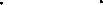  Разделим первую строчку системы на 10: Умножим первую строчку на (-25) и прибавим ко второй: Умножим первую строчку на (-20) и прибавим к третьей:Умножим вторую строчку на (-2),а третью – на 3. Результат их сложения запишем в третьей строке: . Прямой ход завершен.Выполним обратный ход с помощью последовательных подстановок.Из третьей строки:   20z=40; z=40/20; z=2.Из второй:  -90x -55z =-272; -90x-55*2=-272;  -90x=-272+110;  -90x=-162;   x=162/90;    x=1,8.Из первой строки:     y+5x+3z=17,6;  y+5*1,8+3*2=17,6;  y+9+6=17,6; y= 2,6.   III этап (интерпретация). Себестоимость 1,8 тыс.усл.ед для производства  одного спортивного костюма, 2,6 тыс.усл.ед - для производства  одного платья и  2 тысячи усл.ед. - для производства  одной пары брюк. Рассмотрим пример решения транспортной задачиУсловие задачиПоставщики товара - оптовые коммерческие предприятия  имеют запасы товаров соответственно в количестве  и розничные торговые предприятия  -подали заявки на закупку товаров в объемах соответственно: . Тарифы перевозок единицы груза с каждого из пунктов поставки в соответствующие пункты потребления заданы в виде матрицы . Найти такой план перевозки груза от поставщиков к потребителям, чтобы совокупные затраты на перевозку были минимальными.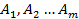 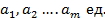 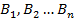 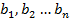 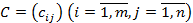 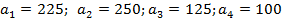 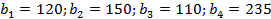 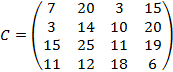 Решение задачиЭкономико-математическая модель задачиОбозначим через  количество груза, перевозимого от  поставщика  потребителю. Тогда общая стоимость перевозок равна: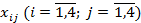 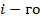 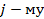 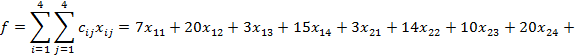 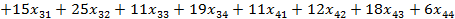 Ограничения для поставщиков: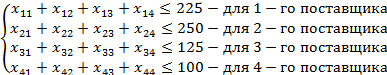 Ограничения для потребителей: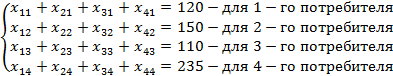 Объем суммарных поставок любого поставщика к потребителю не может быть отрицательным числом, поэтому справедливы ограничения:    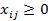 Проверка транспортной задачи на закрытостьСтандартная транспортная задача разрешима только в том случае, когда выполняется условие баланса: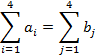 В нашем случае: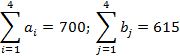 Модель транспортной задачи открытая. Вводим фиктивного потребителя, которому требуется  85 единиц груза.Правило минимального элементаЗаполняем таблицу по правилу минимального элемента.Просматривая таблицу замечаем, что наименьшие затраты соответствуют маршруту , поэтому в клетку помещаем . В этом случае 5-й столбец в расчет не принимается. Просматриваем оставшиеся таблицы клетки. Наименьшие тарифы имеют клетки  и 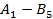 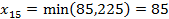 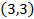 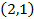 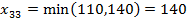 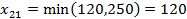 Далее действуя по аналогичной схеме: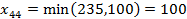 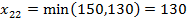 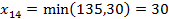 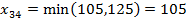 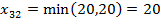 Число занятых клеток должно быть .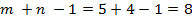 Решение транспортной задачи методом потенциаловРешать задачу будем методом потенциалов. Потенциал 1-й строки принимаем равным нулю. После этого мы можем вычислить остальные потенциалы (если известны потенциал и тариф занятой клетки, то из соотношения  легко определить неизвестный потенциал).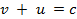 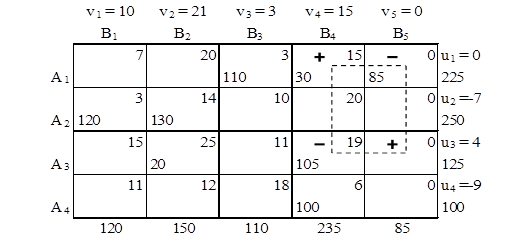 Найдем оценки свободных клеток:Для клетки ( 3, 5) строим цикл.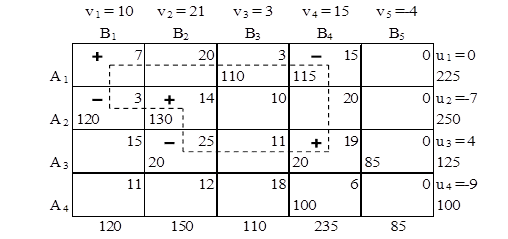 Найдем оценки свободных клеток:Для клетки ( 1, 1) строим цикл.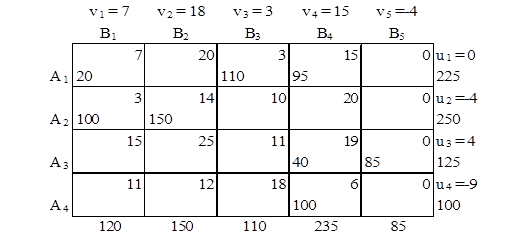 Найдем оценки свободных клеток:Оценки свободных клеток не отрицательны, следовательно, полученный план является оптимальным: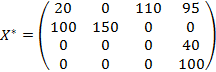 Минимальные транспортные издержки оптимального плана: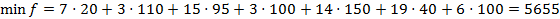 При реализации оптимального плана у поставщика  останется нереализованный товар в размере 85 ед.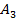 ЗаключениеВ работе рассмотрены два наиболее часто применяемых метода решения систем линейных уравнений.  При оценке методов решения задач значение имеют такие свойства, как  универсальность и простота применения для вычислений.   Изучив основные методы решения систем линейных уравнений, проанализировав их преимущества и недостатки можно сделать выводы:    Метод Крамера является наиболее простым и позволяет найти решение по формулам, через известные коэффициенты. Недостатком метода является трудоемкость вычисления определителей, когда число уравнений системы больше трех, но с применением вычислительных средств (таблиц Excel)  эта проблема исчезает.     Матричный метод так же дает четкий алгоритм решения, метод подходит для систем, у которых определитель основной матрицы  отличен от нуля. Если система содержит больше трех уравнений, то нахождение обратной матрицы достаточно сложно. Упростить вычислительную работу помогут электронные таблицы.  Метод Гаусса является менее трудоемким в плане вычислений т.к. не нужно вычислять определители и обратные матрицы. К недостаткам метода можно отнести то, что метод не дает четкой последовательности вычислительных действий. Метод потенциалов является модификацией симплекс-метода решения задачи линейного программирования применительно к транспортной задаче. Он позволяет, отправляясь от некоторого допустимого решения, получить оптимальное решение за конечное число итераций. При выборе способа решения практических задач, нужно оценить ее сложность и применить наиболее простой в применении. Большое упрощение вычислений дает применение информационных технологий.Список использованной литературыВысшая математика для экономистов: [Учебник для вузов]/ Н.Ш. Кремерhttp://zaz.gendocs.ru/docs/2900/index-156314.htmlhttp://www.uni-altai.ru/Journal/pedagog/pedagog_5/a12.html  http://vtit.kuzstu.ru/books/shelf/193/sod/sod.htmlПриложенияПриложение 1.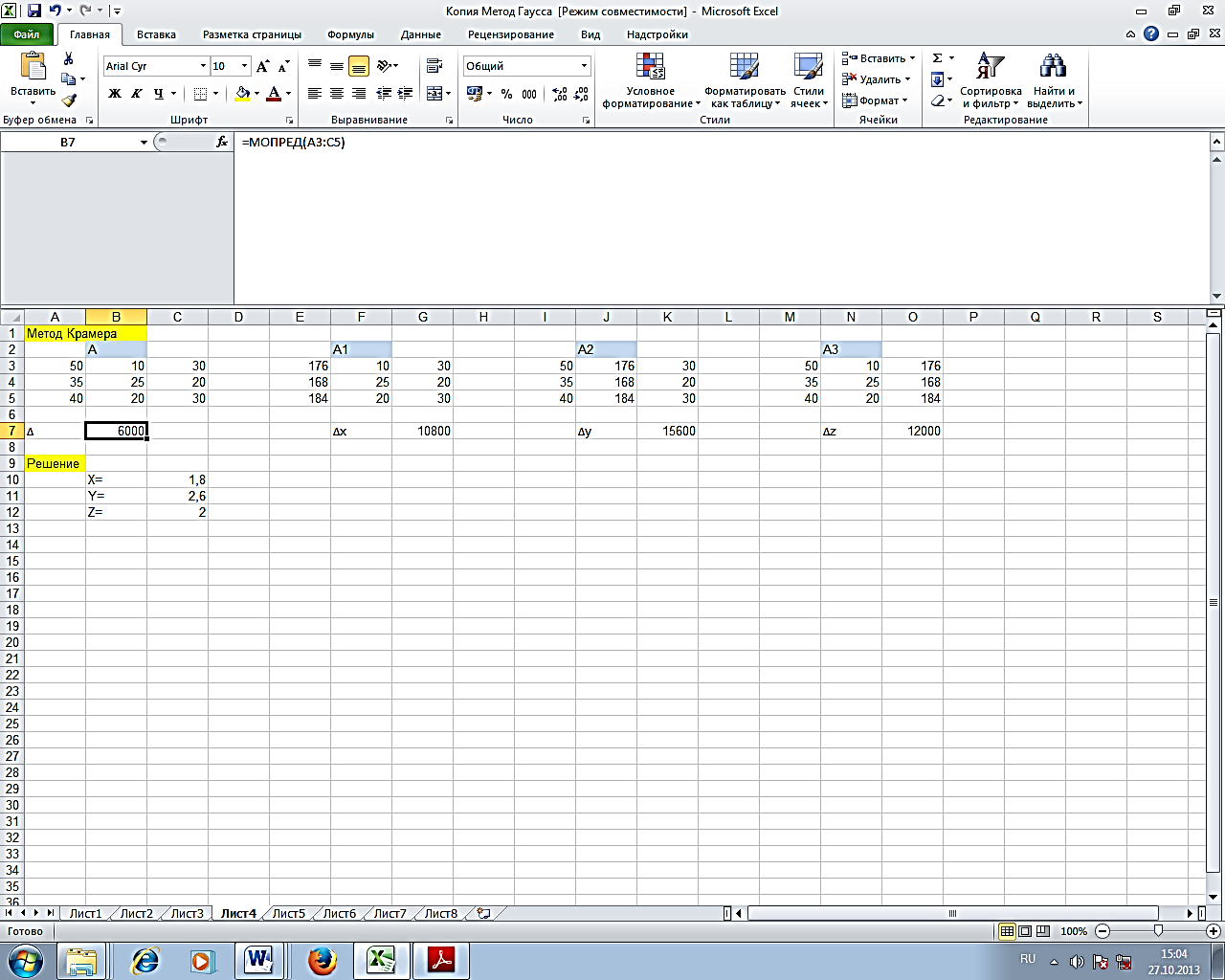 Приложение 2.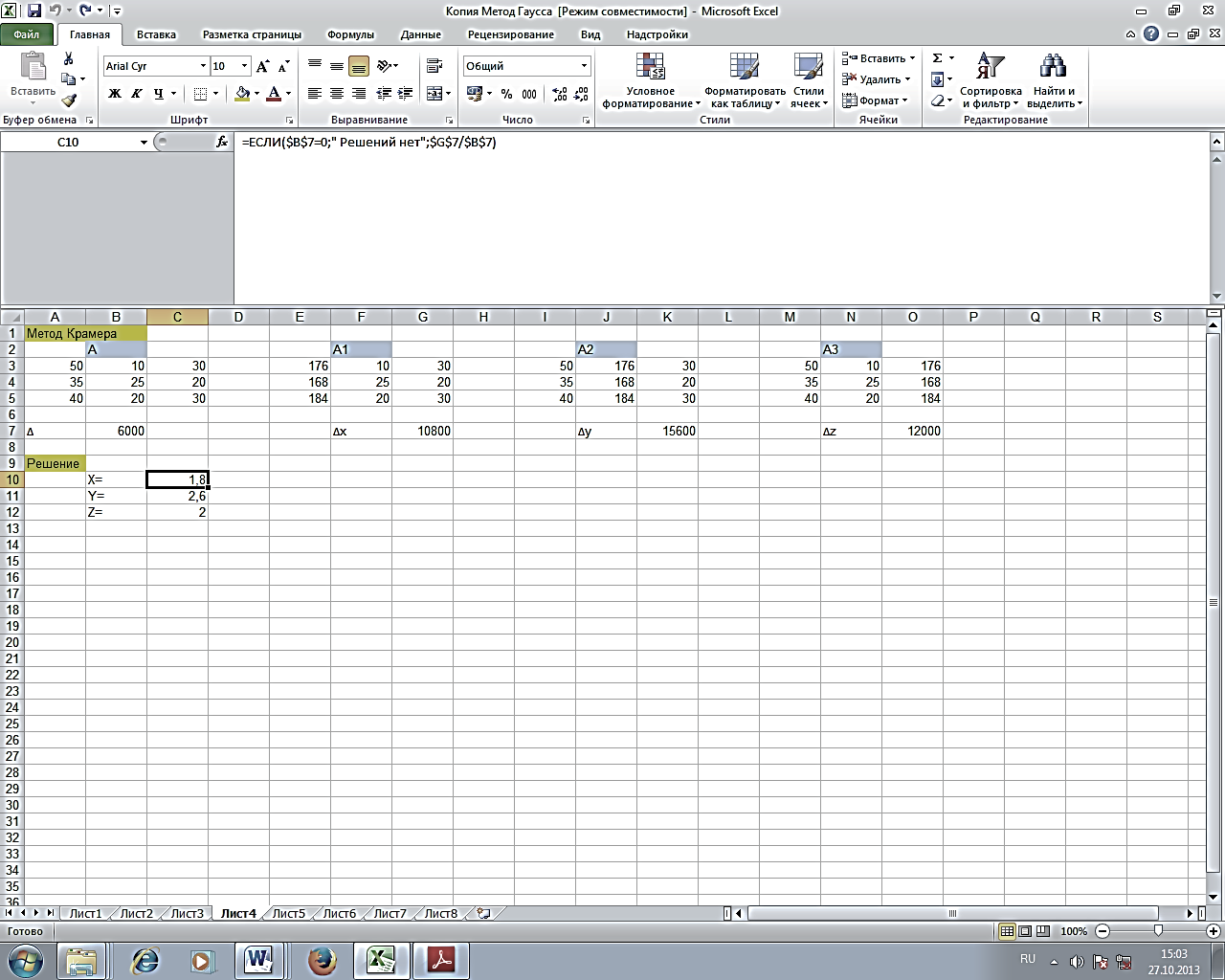 Приложение 3.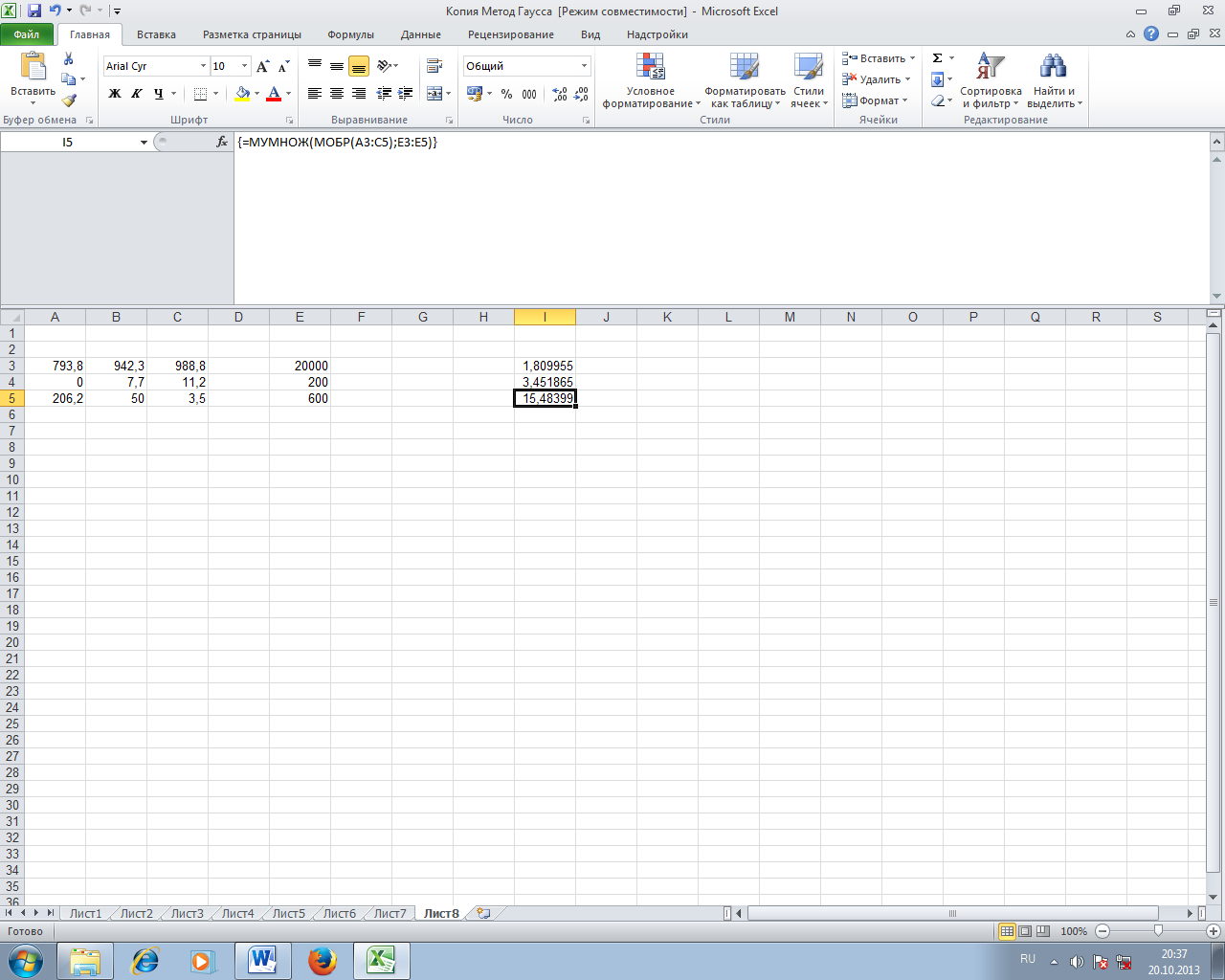 Приложение 4.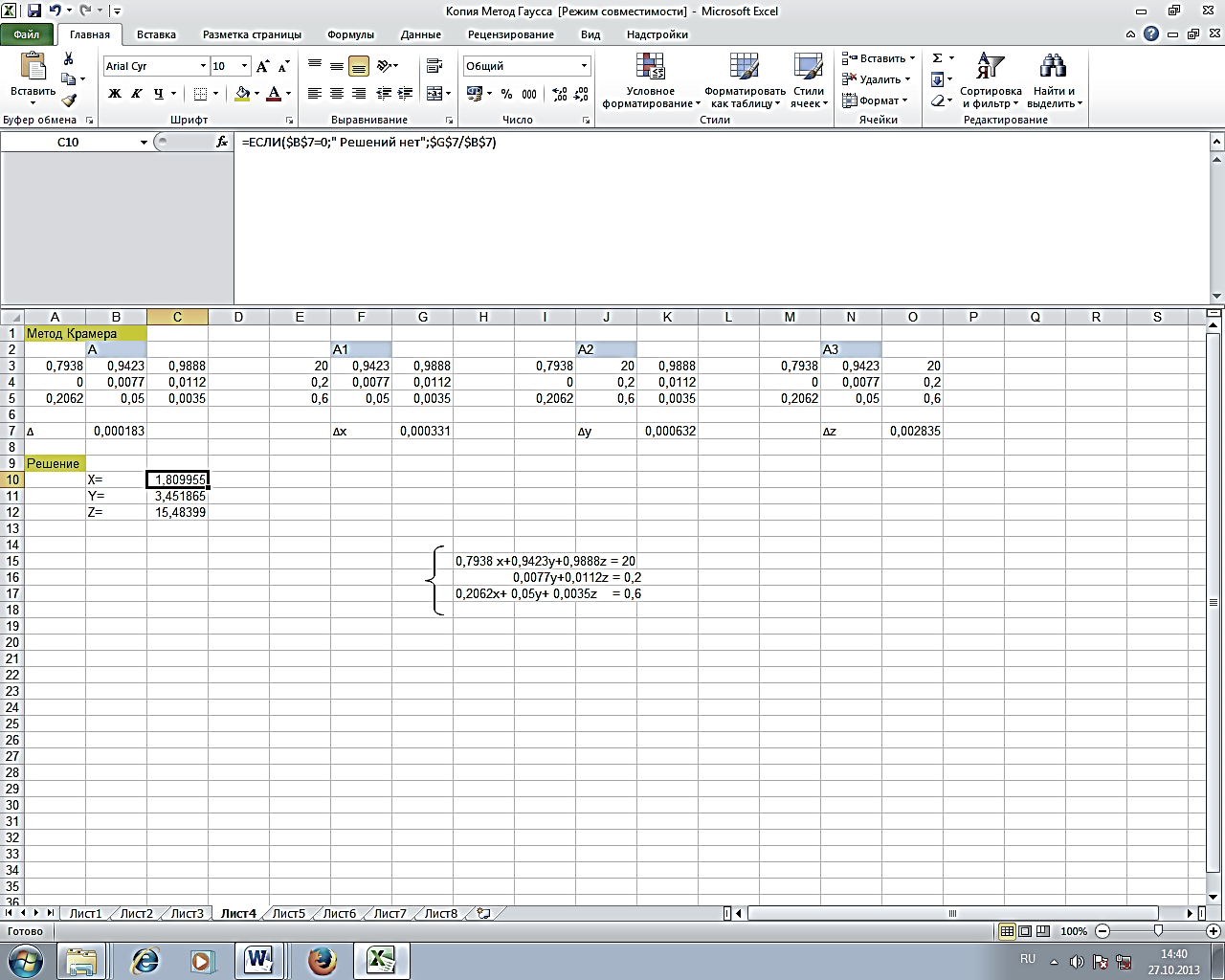 Приложение 5.ДеньОбъем выпуска продукции( единиц)Объем выпуска продукции( единиц)Объем выпуска продукции( единиц)Затраты(тыс.усл.ед)ДеньСпортивные костюмыПлатьяБрюкиЗатраты(тыс.усл.ед)I501030176II352520168III402030184Поставщики       \Потребители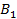 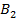 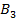 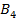 Запасы товаров, 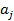 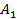 720315225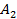 314102025015251119125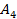 1112186100Заявки на закупку товаров, 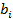 120150110235S ( 1, 1)= 7-( 0+ 10)= -3S ( 1, 2)= 20-( 0+ 21)= -1S ( 2, 3)= 10-(-7+ 3)=  14S ( 2, 4)= 20-(-7+ 15)=  12S ( 2, 5)= 0-(-7+ 0)=  7S ( 3, 1)= 15-( 4+ 10)=  1S ( 3, 3)= 11-( 4+ 3)=  4S ( 3, 5)= 0-( 4+ 0)= -4S ( 4, 1)= 11-(-9+ 10)=  10S ( 4, 2)= 12-(-9+ 21)=  0S ( 4, 3)= 18-(-9+ 3)=  24S ( 4, 5)= 0-(-9+ 0)=  9S ( 1, 1)= 7-( 0+ 10)= -3S ( 1, 2)= 20-( 0+ 21)= -1S ( 1, 5)= 0-( 0-4)=  4S ( 2, 3)= 10-(-7+ 3)=  14S ( 2, 4)= 20-(-7+ 15)=  12S ( 2, 5)= 0-(-7-4)=  11S ( 3, 1)= 15-( 4+ 10)=  1S ( 3, 3)= 11-( 4+ 3)=  4S ( 4, 1)= 11-(-9+ 10)=  10S ( 4, 2)= 12-(-9+ 21)=  0S ( 4, 3)= 18-(-9+ 3)=  24S ( 4, 5)= 0-(-9-4)=  13S ( 1, 2)= 20-( 0+ 18)=  2S ( 1, 5)= 0-( 0-4)=  4S ( 2, 3)= 10-(-4+ 3)=  11S ( 2, 4)= 20-(-4+ 15)=  9S ( 2, 5)= 0-(-4-4)=  8S ( 3, 1)= 15-( 4+ 7)=  4S ( 3, 2)= 25-( 4+ 18)=  3S ( 3, 3)= 11-( 4+ 3)=  4S ( 4, 1)= 11-(-9+ 7)=  13S ( 4, 2)= 12-(-9+ 18)=  3S ( 4, 3)= 18-(-9+ 3)=  24S ( 4, 5)= 0-(-9-4)=  13